.FORWARD SHUFFLES (NOTE: FIRST FIVE WALLS ONLY)TURNING JAZZ SQUARES (NOTE: FIRST FIVE WALLS ONLY)TRIPLE STEP VINES WITH ½ TURNS KICK-BALL CHANGEROCK STEPS - MILITARY TURNS LEFT - SWAYING STEPSFORWARD WALKS - HOLD - BODY ROLLREPEATNote: From wall 6 onwards (facing 6:00), repeat dance from steps 17-48 only till the end of music.OohAah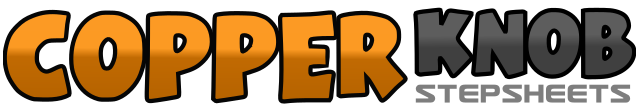 .......Count:48Wall:2Level:Improver.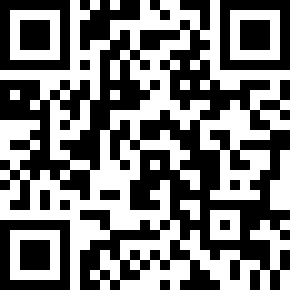 Choreographer:Sal Gonzalez (USA) - November 2011Sal Gonzalez (USA) - November 2011Sal Gonzalez (USA) - November 2011Sal Gonzalez (USA) - November 2011Sal Gonzalez (USA) - November 2011.Music:Love Potion #9 - Hansel MartinezLove Potion #9 - Hansel MartinezLove Potion #9 - Hansel MartinezLove Potion #9 - Hansel MartinezLove Potion #9 - Hansel Martinez........1&2Shuffle forward right, left, right3&4Shuffle forward left, right, left5&6Shuffle forward right, left, right7&8Shuffle forward left, right, left9Cross right foot over left and step10Step back on left foot11Step right foot slightly to the side making a ¼ turn right with the step (3:00)12Brush left foot over right and step13Cross left foot over right and step14Step back on right foot15Step left foot slightly to the side making ¼ turn left with the step (12:00)16Toe touch right next to left17&18Side step-together-step right, left, right19&20Step with ½ turn to the right, together-step left, right, left (6:00)21&22Step with ½ turn to the left, together-step right, left, right (12:00)23&24Kick left foot forward, step on ball of left foot next to right, step right foot next to left25&26Side step-together-step left, right, left27&28Step with ½ turn to the left, together-step right, left, right (6:00)29&30Step with ½ turn to the right, together-step left, right, left (12:00)31&32Kick right foot forward, step on ball of right foot next to left, step left foot next to right33Rock forward on right foot34Rock back on left foot35Rock back on right foot36Rock forward on left foot37Step forward on right foot while swaying hips to the right and pivot ¼ turn to the left (9:00)38Step on left foot sway hips to the left39Step forward on right foot while swaying hips to the right and pivot ¼ turn to the left (6:00)40Shift weight forward to left foot41Walk forward on right foot42Walk forward on left foot43Walk forward on right foot44Walk forward on left foot45Stomp right foot down forward46-48Body roll (with a little attitude)